新北市113青年節全國高中職傳說對決電競比賽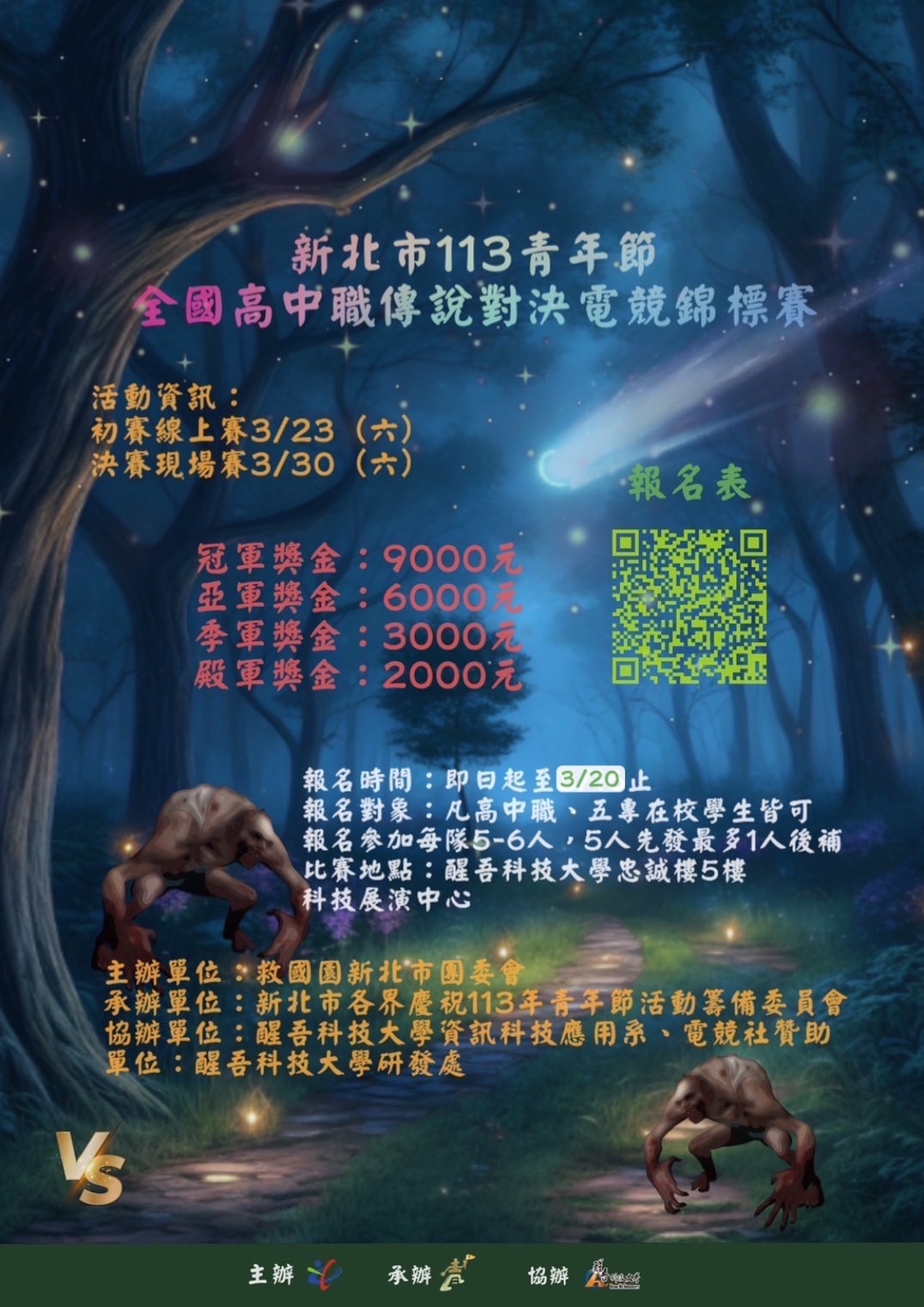 